SMCARA Meeting minutes for April 2017.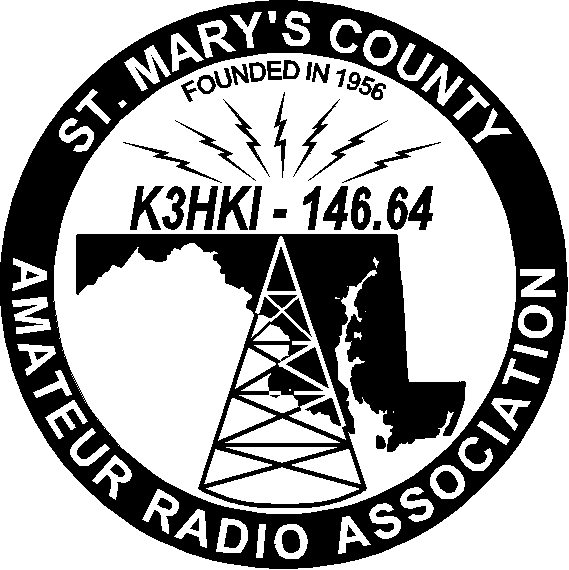 The meeting attendance was 23, including visitors from the Calvert and Charles county clubs. President Tom Shelton (ND3N)Vice President Richard Bozovich (N1LID)The following members and visitors were in attendance:KC3JAR ChadKA3WAP SteveKC3FHO (Also M1WPB) BrianK3WIX ChuckW4OKW TomKB3ZWM MikeKM4VND ChrisW3GYT WaltN3NO GeneKC3ERI ChrisTreasurer's report:There was no treasurer report; the association treasurer was not in attendance.The previous month’s treasurer report was read and accepted.Announcements:	Our May SMCARA meeting will be held at the Hollywood VFD Bingo Hall on the 25th. We will be practicing using Field Day logging software/computers.The incumbent Vice President (N1LID) and President (ND3N) will not run for re-election this year.  N1LID spoke at length expressing the importance of other association members stepping up to the plate and volunteering for officer positions.  Field Day 2017 is June 24-25 and will take place behind the Hollywood VFD. Tom Clarke (W4OKW) has graciously volunteered to be the coordinator. Ms. June Entzi (KC3GYL) is the Field Day Food Czar.  Contact June (sooner rather than later) to let he know what side dish you are bringing. Tom (ND3N) is looking for association members to hold the annual SMCARA inventory. Please contact Tom Clarke and Tom Shelton if you can assist.Criteria:	Must be a member in good standing	Must have the ability to gain access to the base	Cannot be a current association officerThe future of the SMCARA website was discussed.  There are several concerns:1). The domain name renewal is due in early May (~$200).2). The site has not been updated for approximately one year.3). We do not have anyone with experience using HTML editor software to create/update the site.Ms. June has volunteered to learn how to use an HTML editor.The meeting was adjourned at 2015.